___________________________                                                         _____________________/ime i prezime/                                                                                               /JMBG/___________________________                                                         ______________________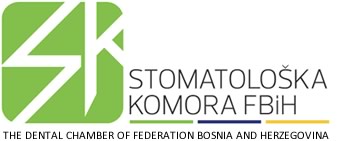 /mjesto stanovanja/                                                                                                           /telefon/___________________________                                                         ______________________/ulica i broj/                                                                                                    /e-mail/___________________________                                                         ______________________/pošta/                                                                                                                                   /Broj licence/ZAHTJEV ZA OBNAVLJANJE ODOBRENJA ZA SAMOSTALAN RAD(licence)  stomatološke sestre -tehničari Molim naslov da mi obnovi odobrenje za samostalan rad (licencu) u skladi sa članom 222. alineja 9. Zakona o zdravstvenoj zaštiti («Službene novine Federacije BiH», broj 46/10), a u skladu sa članom 20. Statuta Stomatološke komore Federacije Bosne i Hercegovine BiH i člana 22. Pravilnika o postupku izdavanja licence, kao i sadržaju i izgledu licence. Zahtjevu prilažem: Kopiju predhodnog odobrenja za samostalan rad (licence). Dokaz o uplati ( u iznosu od 25,00 KM) za obnovu licence,koji se uplaćuje na račun Komore broj 161 00000 180 500 62. Penzionisani nosioci starosne penzije saglasno propisima o penzijsko-invalidskom osiguranju a koji su bili nosioci licence do prestanka radnog odnosa mogu podnijeti.Zahtjev za obnovu licence Stomatološke komore FBiH i uz navedene dokumente prilažu i: Rješenje o korištenju starosne penzijeLiječnički nalaz o sposobnosti obavljanja poslova doktora stomatologije U___________________________                                             ___________________________                /Mjesto i datum/                                                             / Potpis podnosioca zahtjeva/